>Hochschule / Fakultät / Institut<>Name der Projektleitung<Ansprechpartner*in für eventuelle Rückfragen:>Name Ansprechpartner*in, z.B. Projektmitarbeiter*in <Telefon: >Telefonnummer der Ansprechpartner*in<Einwilligungserklärung für Bild- und Tonaufnahmen>Hochschule / Fakultät / Institut<Titel der Studie: >Titel<Ich (Name Teilnehmer*in in Druckschrift)_______________________________________bin >mündlich / schriftlich< von Herrn/Frau _______________________ darüber informiert worden, dass im Rahmen der Studie >Video / Bild / Tonaufnahmen< gemacht werden.Die Aufnahmen dienen dazu, >etc.<. Auf den von mir gemachten >Video / Bild / Tonaufnahmen< bin ich potenziell erkennbar. Variante „Vollständige Anonymisierung“Die >Video / Bild / Tonaufnahmen< werden bis >im Antrag begründetes Datum< vollständig anonymisiert. Dies geschieht wie folgt: >Prozedur zur vollständigen Anonymisierung der Aufnahmen beschreiben, z.B. Verpixelung und/oder Verfälschen der Stimme<. Nach der vollständigen Anonymisierung ist es niemandem mehr möglich, mich in den Aufnahmen zu erkennen.Bis zur vollständigen Anonymisierung besteht die sehr geringe Wahrscheinlichkeit, dass eine an der Datenauswertung beteiligte Person mich erkennt. Aus diesem Grund unterliegen alle an der Auswertung beteiligten Personen einer absoluten Schweigepflicht und dürfen unter keinen Umständen vertrauliche Informationen an Dritte weitergeben. Die Aufzeichnung und Auswertung der >Video / Bild / Tonaufnahmen< erfolgt >unter Verwendung eines persönlichen Codewortes, das ich selbst erstellt habe und das nur ich selbst kenne / pseudonymisiert, d. h. unter Verwendung einer Nummer und ohne Angabe meines Namens. Es existiert eine Kodierliste auf Papier, die meinen Namen mit der Nummer verbindet<. Da ich bis zur vollständigen Anonymisierung der von mir gemachten Aufnahmen potenziell erkannt werden kann, habe ich das Recht diese Aufnahmen jederzeit löschen zu lassen, ohne dass mir daraus Nachteile entstehen. Dazu >gebe ich mein persönliches Codewort an / wird die Kodierliste bis zur Löschung der Aufnahmen aufbewahrt<. Die nicht anonymisierten >Video- / Bild- / Tonaufnahmen< werden >in einem verschlossenen Schrank / auf einem vom Internet getrennten, passwortgeschützten Computer / etc.< aufbewahrt und nach der Anonymisierung spätestens nach >n< Jahren gelöscht. Wenn die Daten vollständig anonymisiert sind, können die von mir erhobenen Aufnahmen nicht mehr gelöscht werden.Ich bin einverstanden, dass die vollständig anonymisierten Aufnahmen zu Forschungszwecken weiterverwendet werden können. >Dazu werden sie maximal n Jahre nach Datenauswertung, bzw. maximal n Jahre nach Erscheinen einer Publikation zu dieser Studie aufbewahrt. / Dazu werden sie über eine Internet-Datenbank >wenn bereits bekannt: Name des Online Repositoriums< öffentlich zugänglich gemacht.< Zudem bin ich damit einverstanden, dass die vollständig anonymisierten Aufnahmen für Demonstrationen in der akademischen Lehre oder auf wissenschaftlichen Tagungen abgespielt werden.<Variante „Keine vollständige Anonymisierung“>Video / Bild / Tonaufnahmen< können nur unter sehr großem Aufwand vollständig anonymisiert werden. Diese Anonymisierung kann im Rahmen dieser Studie nicht gewährleistet werden. Daher besteht die sehr geringe Wahrscheinlichkeit, dass eine an der Datenauswertung beteiligte Person mich in den von mir gemachten Aufnahmen erkennt. Aus diesem Grund unterliegen alle an der Auswertung beteiligten Personen einer absoluten Schweigepflicht und dürfen unter keinen Umständen vertrauliche Informationen an Dritte weitergeben. Die Aufzeichnung und Auswertung der >Video / Bild / Tonaufnahmen< erfolgt >unter Verwendung eines persönlichen Codewortes, das ich selbst erstellt habe und das nur ich selbst kenne / pseudonymisiert, d. h. unter Verwendung einer Nummer und ohne Angabe meines Namens. Es existiert eine Kodierliste auf Papier, die meinen Namen mit der Nummer verbindet<. Da ich in den von mir gemachten Aufnahmen potenziell erkannt werden kann, habe ich das Recht, diese Aufnahmen jederzeit löschen zu lassen, ohne dass mir daraus Nachteile entstehen. Dazu >gebe ich mein persönliches Codewort an / wird die Kodierliste bis zur Löschung der Aufnahmen aufbewahrt<. Die >Video / Bild / Tonaufnahmen< werden >in einem verschlossenen Schrank / auf einem vom Internet getrennten passwortgeschützten Computer / etc.< aufbewahrt und nach der Auswertung der Daten spätestens >im Antrag begründetes Datum< gelöscht. Option A: Ausschließlich studienbezogene Verwendung:Die >Video / Bild / Tonaufnahmen< werden zu keinen weiteren Forschungszwecken außer den oben beschriebenen verwendet. Sie werden vertraulich behandelt und nicht öffentlich gemacht. Sie werden nicht zu Demonstrationszwecken in der akademischen Lehre und nicht auf wissenschaftlichen Tagungen abgespielt. Option B: Verwendung über Studie hinaus:Ich bin einverstanden, dass die nicht vollständig anonymisierten Aufnahmen zu Forschungszwecken weiterverwendet werden können. Dazu werden sie maximal >n< Jahre nach Datenauswertung, bzw. maximal >n< Jahre nach Erscheinen einer Publikation zu dieser Studie aufbewahrt. Zudem bin ich damit einverstanden, dass die vollständig anonymisierten Aufnahmen für Demonstrationszwecke in der akademischen Lehre oder auf wissenschaftlichen Tagungen abgespielt werden.Die Einverständniserklärung für die >Video / Bild / Tonaufnahme< ist freiwillig. Ich kann diese Erklärung jederzeit widerrufen. Im Falle einer Ablehnung oder eines Rücktritts entstehen für mich keinerlei Kosten oder anderweitige Nachteile; eine Teilnahme an der Studie ist >dennoch / dann allerdings nicht< möglich. Ich hatte genügend Zeit für eine Entscheidung und erkläre mich hiermit bereit, dass eine >Video / Bild / Tonaufnahme< von mir gemacht wird.Eine Ausfertigung dieser Einwilligungserklärung habe ich erhalten. Ort, Datum & Unterschrift Teilnehmer*in: 				Name Teilnehmer*in in Druckschrift: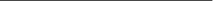 Ort, Datum & Unterschrift				 		Name Projektleitung/-mitarbeiterin
Projektleitung/-mitarbeiter*in 					in Druckschrift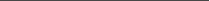 Bei Fragen oder anderen Anliegen kann ich mich an folgende Personen wenden:Ansprechpartner*in:>Name <>Funktion, z.B. Projektleitung, Projektmitarbeiter*in<>Anschrift<>Telefonnummer<>Emailadresse<